Salem County 4-H T-Shirts & Hoodies 2022Fundraiser for Salem County Leaders AssociationDelivery will be mid-December, just in time for Christmas!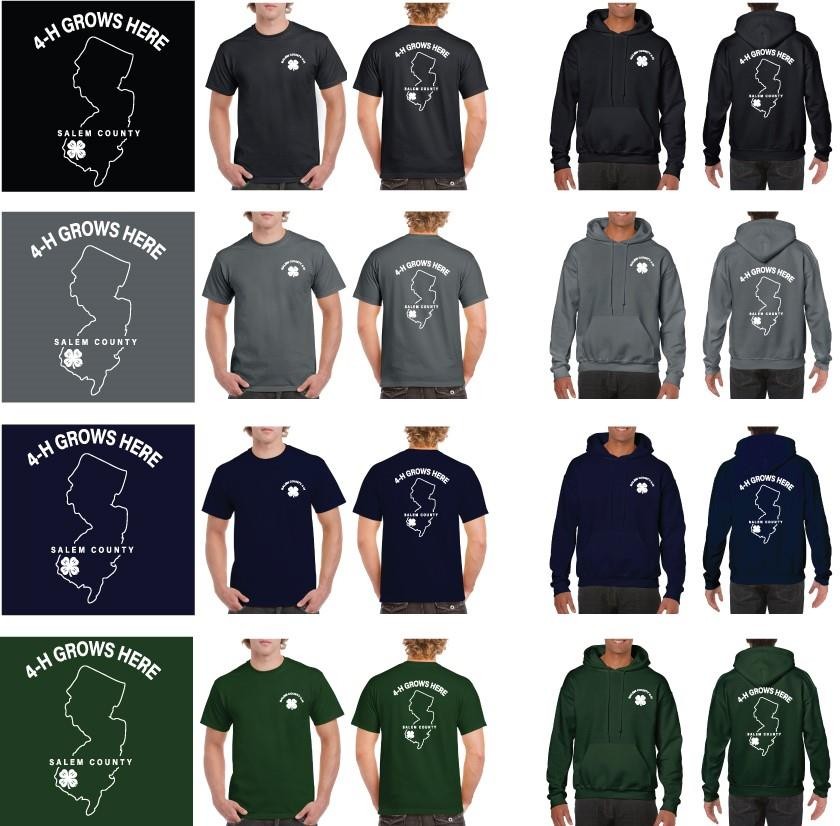 		OFFERING:Style: T-shirt ($15) or Hoodie Sweatshirt ($20)Color Choices: Black, Gray, Navy Blue, Forest GreenYouth Sizes: Youth Extra Small (YXS) to Youth Extra Large (YXL)Adult Sizes: XS-4XL (+$2 for 2X, 3X, and 4X)PLEASE be sure to indicate Youth with a Y in front of the size!Name:  	Phone Number: 	Email:  	   Total # of items: 		Amount Included:  	Cash and personal check accepted. Please make out check to Salem County 4-H Leaders Association.Order form due to Tricia Bohren by Thursday, November 17Mail to: Tricia Bohren 224 Fir Ave, Richland NJ 08350Or you can drop them off at the 4-H OfficeCall with questions: 856-628-6460Shirt or HoodieColorSizeQuantity